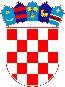 REPUBLIKA HRVATSKA KRAPINSKO-ZAGORSKA ŽUPANIJAOPĆINA MIHOVLJANKLASA:612-01/24-01/01URBROJ:2140-23-3-24-4Ev.broj: 29/24DOKUMENTACIJA O NABAVIza provedbu postupka jednostavne nabavePREDMET NABAVE: Izgradnja Parka hrvatskih branitelja u MihovljanuVRSTA NABAVE: RADOVIOvaj projekt sufinanciran je sredstvima Europske unije iz Europskog poljoprivrednog fonda za ruralni razvoj, a provodi se temeljem Podmjere 19.2 ''Provedba operacija unutar CLLD strategije'' u okviru Mjere 19 ''LEADER – CLLD'', LAG-a ''Zeleni bregi'' iz Programa ruralnog razvoja 2014.-2020.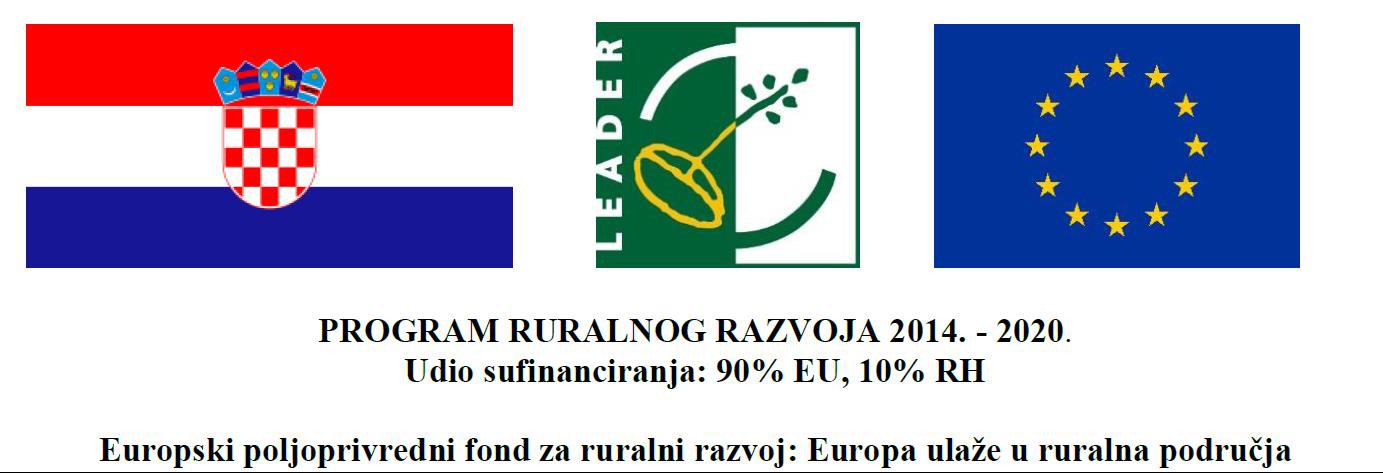 Mihovljan, siječanj 2024.OPĆI PODACIPodaci o Naručitelju i osobi zaduženoj za komunikaciju s gospodarskim subjektimaNaručitelj: Općina MihovljanAdresa: Mihovljan 48, 49252 MihovljanOIB: 61303939938Telefon: 049/435-378 Telefaks: 049/435-498Internet adresa: http://www.mihovljan.hr/ Elektronička pošta: opcina-mihovljan@kr.t-com.hr Poslovna banka: Zagrebačka banka d.d.IBAN:HR4823600001826500000Kontakt osoba: Ana Spevec – pročelnica Jedinstvenog upravnog odjela Telefon: 049/300-666; mob: 091/1128480e-mail: opcina-mihovljan@kr.t-com.hrKomunikacija i svaka druga razmjena informacija između Naručitelja i ponuditelja obavlja se isključivo na hrvatskom jeziku, elektroničkim sredstvima komunikacije isključivo putem gore navedene e-mail adrese ili putem pošte.Naručitelj će Dokumentaciju o nabavi i svu dodatnu dokumentaciju neograničeno i u cijelosti elektronički staviti na raspolaganje putem sustava Agronet.Za vrijeme roka za dostavu ponuda gospodarski subjekti mogu zahtijevati dodatne informacije i objašnjenja u vezi s dokumentacijom o nabavi ovog predmeta nabave.Predajom  ponude  ponuditelj  potvrđuje  da  je  u  potpunosti  upoznat  s  dokumentacijom  o  nabavi  te projektnom dokumentacijom i uvjetima nabave te se odriče bilo kakvih daljnjih prigovora.Procijenjena vrijednost nabaveProcijenjena vrijednost nabave bez PDV-a: 26.579,07 EUROpis predmeta nabave: Izgradnja Parka hrvatskih branitelja u MihovljanuEvidencijski broj nabave: 29/24Vrsta ugovora o nabaviTemeljem provedenog postupka nabave sklopit će se ugovor: Izgradnja Parka hrvatskih branitelja u Mihovljanu.Vrsta postupka nabavePostupak jednostavne nabave temeljem Pravilnika o provedbi postupaka jednostavne nabaveOpćine Mihovljan („Službeni glasnik Krapinsko-zagorske županije“ broj 14/17,04/21 i 28/22 ), koja je izuzetna od primjene odredaba Zakona o javnoj nabavi sukladno članku 12 i 15. Zakona o javnoj nabavi („Narodne novine“, broj 120/16 i 144/22).Sukob interesaNema gospodarskih subjekata s kojima su predstavnici naručitelja u ovom postupku u sukobu interesa definiranog Zakonom o javnoj nabavi (''NN'' br. 120/2016 i 144/22).Naručitelj po službenoj dužnosti pazi na mogući sukob interesa te će, ukoliko se utvrdi mogući sukob interesa, poduzeti mjere za njegovo sprječavanje.PODACI O PREDMETU NABAVEOpis predmeta nabave i količina predmetanabaveDetaljan opis predmeta nabave razrađen je u Glavnom projektu, TD 35/20, kojeg je izradio Vtc-Projekt d.o.o., A. Mihanovića 9, Virovitica, glavni projektant Damir Kovačević, dipl.ing.arh. i u troškovniku koji čine poseban prilog ove Dokumentacije o nabavi.Količina predmeta nabave iskazana je u troškovniku koji je sastavni dio ove dokumentacije o nabavi  i nalazi se u prilogu.Ponuditelji su dužni izvesti radove sukladno svim tehničkim i drugim uvjetima koji su navedeni u ovoj dokumentaciji o nabavi i popratnim dokumentima.TROŠKOVNIKTroškovnik radova nalazi se u prilogu ove dokumentacije o nabavi te će biti sastavni dio budućeg Ugovora o nabavi.Jedinične cijene svake stavke Troškovnika i ukupna cijena moraju biti zaokružene na dvije decimale.Troškovnik predmeta nabave sastoji se od jedne ili više stavki te sadrži tekstualni opis stavke, jedinicu mjere po kojoj se stavka obračunava, predviđenu količinu stavke, cijenu stavke po jedinici mjere, ukupnu cijenu stavke, cijenu bez PDV-a i cijenu s PDV-om svih stavki. Ponuditelji su dužni ispuniti sve stavke troškovnika. Ponuditelj izražava cijenu ponude u eurima. U cijenu ponude bez poreza na dodanu vrijednost moraju biti uračunati svi troškovi i popusti. Cijena ponude nepromjenjiva je za vrijeme trajanja ugovornog odnosa.Ukoliko će u postupku ocjene ponude isto biti potrebno, Naručitelj zadržava pravo da ponuditelja traži dodatna obrazloženja ponude prije donošenja odluke o odabiru.Mjesto isporukeMjesto izvođenja radova: k.č.br. 1242, k.o. MIHOVLJAN.Rok isporuke / rok izvođenja radova i duljina trajanja ugovoraS gospodarskim subjektom čija ponuda bude odabrana za izvođenje radova, sklopit će se Ugovor o radovima – Izgradnja Parka hrvatskih branitelja u Mihovljanu.Krajnji rok izvođenja radova je četrdesetpet radnih dana (45) od uvođenja u posao a počinje teći danom uvođenja u posao.Uvođenje u posao izvršit će se najranije u roku 10 dana od dana potpisa Ugovora, a najkasnije u roku 10 dana od dana zaprimanja Odluke o dodjeli sredstava Agencije za plaćanja u poljoprivredi, ribarstvu i ruralnom razvoju. Točan datum utvrdit će Naručitelj pozivom na uvođenje u posao.KRITERIJ ZA KVALITATIVNI ODABIR GOSPODARSKOG SUBJEKTATraženi dokazi mogu se priložiti u izvorniku, u ovjerenoj ili neovjerenoj preslici i svi dokazi moraju biti na hrvatskom jeziku ili prevedeni na hrvatski jezik od strane ovlaštenog prevoditelja.Pri donošenju Odluke/Obavijesti o odabiru naručitelja može od najpovoljnijeg ponuditelja zatražiti dostavu izvornika ili ovjerenih preslika dokumenata koji su traženi, a koje izdaju nadležna tijela. Naručitelj može tražiti dopunu i/ili pojašnjenje ponude.Ponuditelji koji ne zadovoljavaju zahtjeve u pogledu kriteriji za odabir gospodarskog subjekta i ostalih zahtjeva naručitelja, isključit će se iz daljnjeg postupka pregleda.OSNOVE ZA ISKLJUČENJE GOSPODARSKOG SUBJEKTANaručitelj će isključiti gospodarski subjekt ukoliko postoje sljedeći razlozi za isključenje:KažnjavanjeAko je gospodarski subjekt koji ima poslovni nastan u RH ili osoba koja je član upravnog, upravljačkog ili nadzornog tijela ili ima ovlasti zastupanja, donošenja odluka ili nadzora toga gospodarskog subjekta i koja je državljanin RH pravomoćnom presudom osuđena za:sudjelovanje u zločinačkoj organizaciji, na temeljučlanka 328. (zločinačko udruženje) i članka 329. (počinjenje kaznenog djela u sastavu zločinačkog udruženja) Kaznenog zakonačlanka 333. (udruživanje za počinjenje kaznenih djela), iz Kaznenog zakona (»Narodne novine«, br. 110/97., 27/98., 50/00., 129/00., 51/01., 111/03., 190/03., 105/04., 84/05., 71/06., 110/07., 152/08., 57/11.,77/11. i 143/12.)korupciju, na temeljučlanka 252. (primanje mita u gospodarskom poslovanju), članka 253. (davanje mita u gospodarskom poslovanju), članka 254. (zlouporaba u postupku javne nabave), članka 291. (zlouporaba položaja i ovlasti), članka 292. (nezakonito pogodovanje), članka 293. (primanje mita), članka 294. (davanje mita), članka 295. (trgovanje utjecajem) i članka 296. (davanje mita za trgovanje utjecajem) Kaznenog zakonačlanka 294.a (primanje mita u gospodarskom poslovanju), članka 294.b (davanje mita u gospodarskom poslovanju), članka 337. (zlouporaba položaja i ovlasti), članka 338. (zlouporaba obavljanja dužnosti državne vlasti), članka 343. (protuzakonito posredovanje), članka 347. (primanje mita) i članka 348. (davanje mita) iz Kaznenog zakona (»Narodne novine«, br. 110/97., 27/98., 50/00., 129/00., 51/01., 111/03., 190/03., 105/04., 84/05., 71/06., 110/07., 152/08., 57/11., 77/11. i 143/12.)prijevaru, na temeljučlanka 236. (prijevara), članka 247. (prijevara u gospodarskom poslovanju), članka 256. (utaja poreza ili carine) i članka 258. (subvencijska prijevara) Kaznenog zakonačlanka 224. (prijevara), članka 293. (prijevara u gospodarskom poslovanju) i članka 286. (utaja poreza i drugih davanja) iz Kaznenog zakona (»Narodne novine«, br. 110/97., 27/98., 50/00., 129/00., 51/01., 111/03., 190/03., 105/04., 84/05., 71/06., 110/07., 152/08., 57/11., 77/11. i 143/12.)terorizam ili kaznena djela povezana s terorističkim aktivnostima, na temeljučlanka 97. (terorizam), članka 99. (javno poticanje na terorizam), članka 100. (novačenje za terorizam), članka 101. (obuka za terorizam) i članka 102. (terorističko udruženje) Kaznenog zakonačlanka 169. (terorizam), članka 169.a (javno poticanje na terorizam) i članka 169.b (novačenje i obuka za terorizam) iz Kaznenog zakona (»Narodne novine«, br. 110/97., 27/98., 50/00., 129/00., 51/01., 111/03., 190/03., 105/04., 84/05., 71/06., 110/07., 152/08., 57/11., 77/11. i 143/12.)pranje novca ili financiranje terorizma, na temeljučlanka 98. (financiranje terorizma) i članka 265. (pranje novca) Kaznenog zakonačlanka 279. (pranje novca) iz Kaznenog zakona (»Narodne novine«, br. 110/97., 27/98., 50/00., 129/00., 51/01., 111/03., 190/03., 105/04., 84/05., 71/06., 110/07., 152/08., 57/11., 77/11. i 143/12.)dječji rad ili druge oblike trgovanja ljudima, na temeljučlanka 106. (trgovanje ljudima) Kaznenog zakonačlanka 175. (trgovanje ljudima i ropstvo) iz Kaznenog zakona (»Narodne novine«, br. 110/97., 27/98., 50/00., 129/00., 51/01., 111/03., 190/03., 105/04., 84/05., 71/06., 110/07., 152/08., 57/11., 77/11. i143/12.), ilije gospodarski subjekt koji nema poslovni nastan u Republici Hrvatskoj ili osoba koja je član upravnog, upravljačkog ili nadzornog tijela ili ima ovlasti zastupanja, donošenja odluka ili nadzora toga gospodarskog subjekta i koja nije državljanin Republike Hrvatske pravomoćnom presudom osuđena za kaznena djela iz točke 1. podtočaka od a) do f) ovoga stavka i za odgovarajuća kaznena djela koja, prema nacionalnim propisima države poslovnog nastana gospodarskog subjekta, odnosno države čiji je osoba državljanin, obuhvaćaju razloge za isključenje iz članka 57. stavka 1. točaka od (a) do (f) Direktive 2014/24/EU.Gospodarski subjekt dužan je u ponudi dostaviti izjavu. Izjavu daje osoba po zakonu ovlaštena za zastupanje gospodarskog subjekta. Izjava ne smije biti starija od 3 mjeseca, računajući 3 mjeseca prije objave Poziva.Odgovarajućom izjavom smatrat će se i popunjena izjava iz Priloga 4. ovog Poziva.Naručitelj može tijekom postupka nabave radi provjere okolnosti iz ove točke od tijela nadležnog za vođenje kaznene evidencije i razmjenu tih podataka s drugim državama za bilo kojeg ponuditelja ili osobu ovlaštenu za zastupanje gospodarskog subjekta zatražiti izdavanje potvrde o činjenicama o kojima to tijelo vodi službenu evidenciju.Neplaćene dospjele porezne obveze i obveze za mirovinsko i zdravstveno osiguranjeJavni naručitelj obvezan je isključiti gospodarskog subjekta iz postupka nabave ako utvrdi da gospodarski subjekt nije ispunio obveze plaćanja dospjelih poreznih obveza i obveza za mirovinsko i zdravstveno osiguranje:u RH, ako gospodarski subjekt ima poslovni nastan u RH, iliu RH ili u državi poslovnog nastana gospodarskog subjekta, ako gospodarski subjekt nema poslovni nastan u RH.Za potrebe utvrđivanja okolnosti iz gore navedenog gospodarski subjekt u ponudi dostavlja potvrdu Porezne uprave o stanju duga. Potvrda ne smije biti starija od 30 dana računajući 30 dana prije objave Poziva.KRITERIJ ZA ODABIR GOSPODARSKOG SUBJEKTASposobnost za obavljanje profesionalne djelatnostiGospodarski subjekt mora dokazati upis u sudski, obrtni, strukovni ili drugi odgovarajući registar u državi njegova poslovnog nastana.Izvod o upisu u sudski, obrtni, strukovni ili drugi odgovarajući registar države sjedišta gospodarskog subjekta ili ako se oni ne izdaju u državi sjedišta gospodarskog subjekta, gospodarski subjekt može dostaviti izjavu s ovjerom potpisa kod nadležnog tijela.Dokaz ne smije biti stariji od 3 mjeseca računajući 3 mjeseca prije objave Poziva.JAMSTVA-	Jamstvo za uredno izvršenje ugovoraPonuditelj je dužan priložiti potpisanu i pečatom ovjerenu izjavu gospodarskog subjekta da će, ukoliko bude odabran kao najpovoljniji ponuditelj, a po sklapanju ugovora, dostaviti jamstvo za uredno ispunjenje ugovornih obveza. Jamstvo se dostavlja u roku od 8 dana od sklapanja ugovora, u obliku zadužnice solemnizirane od javnog bilježnika u iznosu od 10% od ukupne vrijednosti ugovora bez PDV-a.Pod urednim izvršenjem ugovora podrazumijeva se izvršenje svih obveza iz ugovora, poštivanje ugovorenog roka izvedbe, ugovorene kvalitete te da se eventualni nedostaci potpuno otklone.Naručitelj će vratiti ponuditelju jamstvo za uredno ispunjenje ugovora nakon urednog izvršenja ugovornih obveza.Ukoliko u tijeku trajanja ugovora prestane vrijediti jamstvo, Naručitelj će zatražiti dostavu produženja jamstva, a u svrhu osiguranja dostave može zadržati plaćanje posljednje dostavljene potraživane privremene ili okončane situacije  do vremena kad će to jamstvo biti dostavljeno.-	Jamstvo za otklanjanje nedostataka u jamstvenom rokuJamstvo za otklanjanje nedostataka u jamstvenom roku ugovara se u visini 10% ugovorenog iznosa (bez PDV-a), a dostavlja se u roku od 8 dana od uspješno primopredaje radova koja se konstatira zapisnički. Ponuditelj će kao jamstvo za otklanjanje nedostataka u jamstvenom roku dostaviti Zadužnicu solemniziranu od javnog bilježnika, na iznos u visini 10% ugovorenog iznosa (bez PDV-a).Zadužnicu treba popuniti sukladno Pravilniku o obliku i sadržaju zadužnice (''Narodne Novine'' 115/12, 82/17 i 154/2022) te solemnizirati od strane javnog bilježnika.Jamstvo će se naplatiti u slučaju da ugovaratelj u jamstvenom roku ne ispuni obveze otklanjanja nedostataka koje ima po osnovi jamstva ili s naslova naknade štete ili ukoliko ne dostavi novu zadužnicu u ugovorenom roku. Naručitelj će vratiti ponuditelju jamstvo za otklanjanje nedostataka u jamstvenom roku po isteku vremena na koje se jamstvo daje.Odabrani ponuditelj se obvezuje u jamstvenom roku na prvi poziv Naručitelja:otkloniti sve nedostatke i kvarove na izvedenim radovima za vrijeme jamstvenog roka na mjestu izvedbe, o trošku odabranog ponuditelja. Naručitelj će odrediti odgovarajući rok za otklanjanje nedostataka, ne duži od 30 dana.o svom trošku zamijeniti opremu kojoj nije otklonjen kvar ili nedostatak, ukoliko u roku za otklanjanje nedostataka i kvarova ne otkloni nastali kvar ili nedostatak, novom opremom istih tehničkih specifikacija;dostaviti podatke o osobama i kontaktima, koje će Naručitelj kontaktirati u slučaju nedostatka ili kvara na radovima i opremi, s tim da te osobe moraju biti dostupne Naručitelju radnim danom u uredovno vrijeme od 08:00 sati do 15:00 sati, kroz cijelo razdoblje trajanja jamstvenoga roka- dostaviti novu zadužnicu za otklanjanje nedostataka u jamstvenom roku ukoliko istekne rok važenja prvotno predanoj zadužnici za otklanjanje nedostataka u jamstvenom roku.Ako Izvođač ne otkloni nedostatak u ugovorenom roku Naručitelj će isti otkloniti putem drugog Izvođača, a na teret jamstva za otklanjanje nedostataka u jamstvenom roku. Ako Izvođač ne dostavi novu zadužnicu u roku 8 dana od poziva Naručitelja, odnosno najkasnije u roku 30 dana prije isteka roka važenja prvotno dostavljene zadužnice kao jamstva za otklanjanje nedostataka Naručitelj ima pravo naplatiti zadužnicu.Naručitelj će vratiti Izvođaču jamstvo za otklanjanje nedostataka u jamstvenom roku, po isteku vremena na koje se jamstvo daje.-	Ugovorna kazna sukladno odredbama Zakona o obveznim odnosimaNeovisno o sredstvu jamstva koje je javni naručitelj odredio, gospodarski subjekt može dati novčani polog u traženom iznosu, a uplatu izvršiti na sljedeći način: Primatelj uplate (Općina Mihovljan, sa sjedištem u Mihovljanu, Mihovljan 48, OIB: 61303939938), IBAN: HR4823600001826500000, Model: HR68, Poziv na broj: 7242-OIB uplatitelja – 01, Opis plaćanja: uplata pologa jamstva.ODREDBE O PONUDIPonuda mora sadržavati sljedeće:Popunjen, potpisan i pečatom ovjeren Prilog 1. – Ponudbeni listPopunjen, potpisan i pečatom ovjeren Prilog 3. – TroškovnikIzjava o nekažnjavanju Prilog 4. - IzjavaPotvrdu porezne uprave o podmirenim obvezamaIzvadak iz odgovarajućeg registra kao dokaz sposobnostiIzjava o jamstvu za uredno izvršenje ugovora Prilog 5. - IzjavaTraženi dokumenti učitavaju se uz uvez ponude u sustav Agronet, a mogu biti sken izvornika ili ovjerene preslike.Jamstveni rok za izvedene radove i ugrađen materijal iznosi minimalno 2 godine. Ponuditelj svojom ponudom može definirati i duži jamstveni rok.ROK I NAČIN DOSTAVE PONUDEPonudu izrađenu u skladu sa zahtjevima iz ovog poziva potrebno je dostaviti u roku od 15 dana od dana objavljivanja poziva za dostavu ponuda.Rok za dostavu ponuda je 26.01.2024. god. do 12:00 sati.Rok valjanosti ponude: 60 dana. U slučaju potrebe Naručitelj zadržava pravo tražiti produženje roka valjanosti ponude.Ponuda  se  sa  pripadajućom  dokumentacijom  OBAVEZNO  dostavlja  putem  sustava  AGRONET – portal za prikupljanje ponuda (https://agronet.apprrr.hr).Ponude putem izvornika nije potrebno dostavljati putem pošte na adresu naručitelja, osim na zahtjev naručitelja zbog pojašnjenja dokumentacije.Otvaranje ponuda nije javno.IZMJENA, DOPUNA ILI ODUSTAJANJE OD PONUDEU roku za dostavu ponuda Ponuditelj može izmijeniti svoju ponudu, nadopuniti ju ili od nje odustati.Izmjena i/ili dopuna ponude dostavlja se na isti način kao i osnovna ponuda s obveznom naznakom da se radi o izmjeni i/ili dopuni ponude.Vremenom zaprimanja ponude smatra se dostava posljednje verzije izmjene ponude.Ponuditelj može do isteka roka za dostavu ponuda pisanom izjavom odustati od svoje dostavljene ponude.Pisana izjava dostavlja se na isti način kao i ponuda, s obveznom naznakom da se radi o odustajanju od ponude.Ponude će se pregledavati prema vremenu kada je ponuda zaprimljena.ROK, NAČIN I UVJETI PLAĆANJANaručitelj će sva plaćanja izvršiti u roku od 30 dana od dana uredne dostave situacije i e-računa, ovjerene od strane stručnog nadzora te ovjere od strane naručitelja.KRITERIJ ZA ODABIR PONUDEKriterij za odabir ponude je najniža cijena.Za donošenje odluke o odabiru dovoljna je jedna pristigla ponuda koja udovoljava traženim uvjetima natječaja.Naručitelj će otvaranje ponuda provesti i pristupiti ocjeni ponuda u roku 5 dana od dana isteka roka za dostavu ponuda.Naručitelj će odluku o odabiru ponude/poništenju postupka donijeti u roku 10 dana od dana isteka roka za dostavu ponuda te o tome obavijestiti sve ponuditelje.S obzirom da se na postupak nabave ne primjenjuju odredbe Zakona o javnoj nabavi, na odluku o odabiru/poništenju postupka nije dopuštena žalba.Po donošenju Odluke o odabiru ponude sklopit će se pisani ugovor o radovima najkasnije u roku 30 dana od dana dostave Odluke ponuditeljima.Razlozi za odbijanje ponude:Nepravovremeno dostavljena ponuda,Ponuda koja nije dostavljena putem portala za prikupljanje ponuda AGRONETUkoliko ponuditelj nije dostavio traženo jamstvo za ozbiljnost ponude, odnosno ako nije dostavio valjano jamstvoUkoliko ponuditelj nije dostavi valjane isprave tražene pozivom za dostavu ponudaNepotpuna ponuda – troškovnik nije u potpunosti popunjen ili je mijenjan od strane ponuditeljaCijena nije iskazana u apsolutnom iznosuCijena ponude veća od procijenjene vrijednosti nabavePonuditelj nije izričito u pisanom obliku prihvatio ispravak računske pogreškePonuda ne ispunjava uvjete vezane za svojstva predmeta nabave te time ne ispunjava zahtjeve iz poziva za dostavu ponudaPonudu u kojima je ponuditelj dostavio dvije ili više ponuda (varijante ponude)OBJAVA POZIVA ZA PRIKUPLJANJE PONUDAPoziv i dokumentacija o nabavi s popratnim dokumentima objavit će se na stranicama Agencije za plaćanja u poljoprivredi, ribarstvu i ruralnom razvoju putem AGRONET sustava (portala za dostavu ponuda) te će biti dostupan na stranici https://agronet.apprrr.hr .Dodatno, radi informiranja javnosti o provedbi ovog postupka i dostupnosti istog, dokumentacija i poziv će se objaviti i na službenoj web stranici Općine Mihovljan: http://www.mihovljan.hr/Bez obzira na objavu poziva na službenoj stranici općine, ponude se prikupljaju isključivo putem AGRONET-a.Na provedbu ovog postupka nabave primjenjuje se Pravilnik o provedbi postupka jednostavne nabave Općine Mihovljan (Službeni glasnik Krapinsko-zagorske županije'' br. 14/17).POSEBNE NAPOMENESvim zainteresiranim gospodarskim subjektima preporuča se obilazak i pregled lokacije gradilišta kako bi se upoznali sa sadašnjim stanjem. Obilazak gradilišta nije uvjet za podnošenje i prihvaćanje ponude.Naručitelj je stavio na raspolaganje svu projektnu dokumentaciju, a ponuditelj je u obvezi pregledati i upoznati se s istom te se smatra da je podnošenjem ponude upoznat sa kompletnom dokumentacijom i uvjetima gradnje.PRILOZI:Ponudbeni listPredsjednik Povjerenstva za nabavu Vladimir RisekGlavni projekt, TD 35/20, kojeg je izradio Vtc-Projekt d.o.o., A. Mihanovića 9, Virovitica, glavni projektant Damir Kovačević, dipl.ing.arh.TroškovnikIzjava o nekažnjavanjuIzjava o jamstvu za uredno izvršenje ugovora